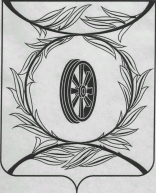 Челябинская областьСОБРАНИЕ ДЕПУТАТОВ КАРТАЛИНСКОГО МУНИЦИПАЛЬНОГО РАЙОНАРЕШЕНИЕ Рассмотрев ходатайство администрации Карталинского муниципального района о внесении изменений в Положение «О бюджетном процессе в Карталинском муниципальном районе», утвержденное Решением Собрания депутатов Карталинского муниципального района от 02 июля 2010 года № 39, (Карталинская новь (приложение), 2010, 24 июля; 2011, 09 июля; 2011, 02 декабря; 2013, 28 декабря; 2014, 06 декабря; 2015, 06 июня; 2015, 19 декабря; 2016, 7 мая; 2016, 08 октября; 2016, 5 ноября; 2016, 10 декабря; 2017, 4 февраля; 2017, 8 апреля; 2017, 9 декабря), в соответствии с Бюджетным кодексом Российской Федерации, Собрание депутатов Карталинского муниципального района РЕШАЕТ:Внести в Положение «О бюджетном процессе в Карталинском муниципальном районе», утвержденное решением Собрания депутатов Карталинского муниципального района от 02.07.2010 года № 39 «О Положении «О бюджетном процессе в Карталинском муниципальном районе», следующие изменения:в статье 46:в части 3 слова «не позднее 1 апреля» заменить словами «не позднее 10 марта»;в части  4 слова «до 15 апреля» заменить словами «до 1 апреля».Направить настоящее решение администрации Карталинского муниципального района для опубликования в газете «Карталинская новь».Разместить настоящее решение на официальном сайте администрации Карталинского муниципального района в сети Интернет.4. Настоящее решение вступает в силу со дня официального опубликования.Председатель Собрания депутатовКарталинского муниципального района		                                 В.К. Демедюкот 25 января 2018 года № 404                     О внесении изменений в Положение  «О бюджетном процессе в Карталинском муниципальном районе»